AUDITION FORM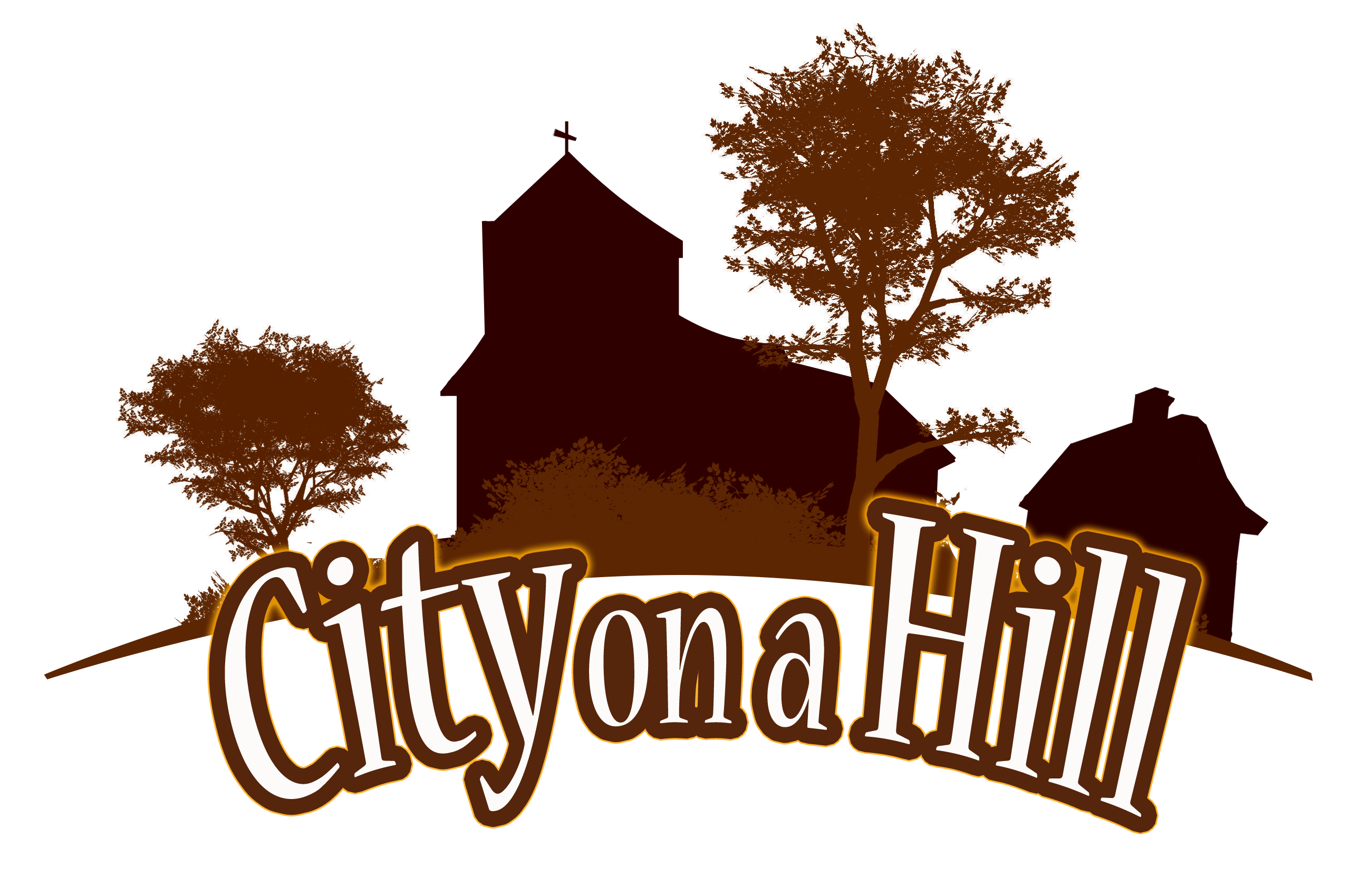 NAME														MAILING ADDRESS											CITY								STATE		ZIP			PHONE					 			(HOME) OR (CELL)	EMAIL										MALE		FEMALE		ROLE DESIRED:									STAFF NOTES:Would you like to receive our audition notices by email? YES_____ NO_____ EMERGENCY INFORMATIONIn case of emergency, please notify: NAME:														Relationship to you:						 Phone #						RISK AND RELEASEIn consideration of being permitted to participate in City on a Hill productions, in full recognition and appreciation of the dangers and hazards inherent in such activities, I do hereby agree to assume all risks and responsibilities surrounding my participation in COH productions. Further, I do for myself, my heirs and personal representatives hereby defend, hold harmless, indemnify, release and forever discharge Sanctuary Ashby and all of its officers, agents and employees from and against any and all claims, demands, actions or causes of action, on account of damage to personal property, personal injury or death which may result from my participation, and which results from the causes beyond the control of, and without the fault or negligence of Sanctuary, its officers, agents or employees, during the period of my participation. I give Sanctuary Ashby and City on a Hill the right to utilize as they wish; any photographs and videos taken of me for publicity purposes. Signature									Date					Signature of parent or guardian for participant under age 18: Witness									Date					 BRIEF LIST OF ACTING EXPERIENCE (or attach resume):Possible rehearsal conflicts?